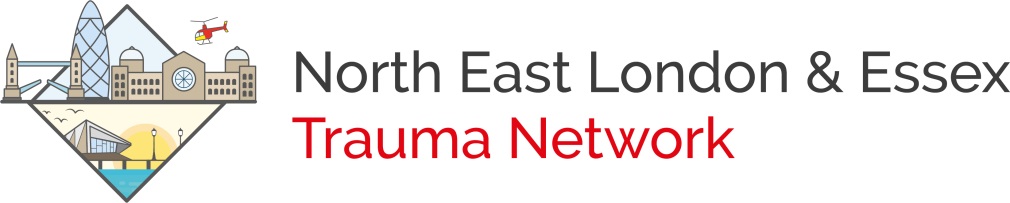 Rehabilitation CoordinatorJob description & Person Specification - GuidanceTitle: 			Rehabilitation CoordinatorSalary Band:		Band 7 (Minimum)Responsible to:	Accountable to:	Hours per week:	37.5 hours, Monday to FridayContextThe measures for a Major Trauma Coordinator service were outlined in NHS England’s National Peer Review Programme, published in November 2014. Then in April 2016, these were updated in the publication of the ‘Quality Surveillance Team: Major Trauma Services Quality Indicators’.For Trauma Units, the measures state:There should be a rehabilitation coordinator who is responsible for coordination and communication regarding the patient’s current and future rehabilitation available 7 days a week.The post can be provided by an individual in an existing role but cover arrangements must be in place to ensure service provision 52 weeks of the year.The coordinator service should be provided by nurse or allied health professionals of band 7 or above with experience in rehabilitation.This post can be shared with the Trauma Coordinator.NHS England (2016) Quality Surveillance Team: Major Trauma Services Quality Indicators: T16-2D-103, p33POST SUMMARYThe role of the Rehabilitation Coordinator is multi-faceted and incorporates key functions i.e., practice development, education, policy, and guideline development. They are to ensure that every aspect of care with regards to patients admitted with traumatic injury is seamless and coordinated to ensure the best patient experience and optimal long-term recovery. The Rehabilitation Coordinator will coordinate the patient pathway from admission to discharge for patients with highly complex needs. The goal of the Rehabilitation Coordinator will be to coordinate the care of all major trauma patients who require ongoing inpatient and community rehabilitation following a traumatic injury. This will include but will not be limited to:Coordinating the patients care whilst in the acute care settingLiaising with family members and carersAssisting in facilitating the transfer to appropriate interim facilities whilst liaising across the trauma Network and rehabilitation unitsProviding high level leadership in the provision of high quality and safe patient care pathwaysProviding education, guidance, and support for staff In a case where the Rehabilitation Coordinator role is shared with the Trauma Nurse Coordinator and fulfilled by a Nurse, the person specification outlined in the Trauma Nurse Coordinator should be referred to, or vice versa dependent on the candidate’s role.Key Working RelationshipsTrauma CoordinatorTrauma Unit DirectorLead Nurse for TraumaTrauma Network Executive TeamClinical manager for the Occupational Therapy and Physiotherapy teamsPsychiatry liaison teamHeads of Nursing in ED and SurgeryPractice Development NursesConsultants and specialities within the Trauma UnitAll AHP and nursing staffNetwork Trauma Unit LeadsTARN Data CoordinatorsTARN LeadTheatre staffBed and clinical site management teamsMain duties and responsibilitiesAct as an advocate for patients with trauma-related injuries and their families coordinating their acute stay, rehabilitation, and discharge from hospital and provide highly specialised advice where requiredAct as a key worker and coordinate the care of major trauma patients regardless of the speciality they are underWork collaboratively within the multi-professional team to facilitate a smooth and safe transition from hospital to community or on to further rehabilitationBe a vital member of the Multidisciplinary Team (MDT), attending MDT meetings and ward rounds and ensuring actions are taken forward and completedEnsure all major trauma admissions are highlighted to the service. When overnight or at the weekend, this should occur at service resumption the next working dayFacilitate the delivery of the prescribed care and rehabilitation plans during the inpatient stayView, coordinate, and input into any online referrals (e.g., badgernet) as and when required within the TU.Undertake coordination of rehabilitation activity, referrals and transfers in a timeframe that will accelerate progress and improve outcomesEmpower patients to make informed choices regarding their rehabilitation Work closely with relevant specialities within the Major Trauma Centre and Network hospitals, community care, GP’s, and private providers as appropriateEnsure the information documented on the rehabilitation prescription is clear, concise, timely, accurate and patient friendly Have responsibility for overseeing the completion and coordination of the Rehabilitation Prescription and ensuring this is shared with the patient, their family, GP, and onward caregiversEnsure that care provided, and services delivered are in line with National Service Frameworks, NICE guidelines, Social Care Policies and Procedures and the Clinical Governance Framework. Understand the legal framework around gaining informed consent for treatment and implement appropriate procedures in line with Trust policiesSignpost and refer patients and their families to the appropriate services and information which will support their rehabilitation and ongoing needsEnsure patient and/or their family/carers are provided with written information specific to the Trust about the facilities, care, and rehabilitation available to themMaintain patient databases and work with the TARN data coordinators to ensure accurate data is availableUndertake regular audit and collate and utilise data to drive improvement within the TrustProvide a single point of contact between the therapies team, the patient and their families and carers, the medical team on the wards and the discharge coordinator/bed management team for patientsParticipate in relevant policy and guideline development and develop SOPs as requiredEnsure that patients are transferred to those units as outlined in the Network repatriation policy in a seamless mannerLiaise with key members of the Trauma Network team, building relationships and pathways to ensure the patient pathway is smooth and safeEngage with the Trauma Network and attend key meetings and conferencesParticipate and collaborate in peer review, working closely with the wider members of the trauma teamHave an active role in trauma governance. This includes adverse or serious incident management, attending the Trust Trauma board meetings, representing the Trust at all levels, coroner’s inquests etcSupport the investigation and resolution of complaints or concerns arising from the serviceEnsure that safeguarding concerns regarding children or adults are acted upon and dealt with promptlyMaintain up to date knowledge of best practiceInitiate, plan, develop and implement training programmes and practice development initiatives on a multi-professional basis suitable for your teams and strive to encourage ongoing professional developmentMentor and support team members ensuring that they develop an understanding of the service and its role in the wider trauma networksProvide a leadership role model and demonstrate expert knowledge and high standards of clinical practiceParticipate in the development and delivery of educational programmes as requested by the trauma NetworkEngage with the National Major Trauma Rehab Group and ensure any guidance is implemented within the Trust where appropriateRepresent the Trust at local, regional, and national meetings developing appropriate links and acting professionally as an ambassador for the TrustManage, oversee, and maintain vital equipment required to run the trauma serviceMaintain accurate, comprehensive, and up to date documentation, in line with legal and departmental requirementsDeal with highly sensitive situations with patients, relatives, and carers where communication is difficult and support more junior members of staff with these patients. For example, explaining and dealing with the implications of a diagnosis (spinal cord injury, for example)Maintain own clinical professional development (CPD) by attending courses, training, reading, using reflective practice thus keeping up to date with evidence-based practice, and incorporate it as necessary into your workBroaden own clinical knowledge and skills by attending appropriate external courses as identified through appraisal e.g., MSc modulesDevelop links and gain knowledge from other professionals working within the trauma service by attending appropriate external lectures and meetings e.g., special interest groupsPerson SpecificationEssential defines the minimum criteria needed to carry out the job and the job cannot be done without these.Desirable refers to criteria which are not essential, and which successful applicants would be expected to acquire during their time in post. The desirable requirements are not taken into consideration in a job evaluation panel.A: ApplicationI: InterviewPostRehabilitation CoordinatorBand7 (minimum)Attribute/SkillsEssentialDesirableMeasurementQualificationsBSc (Hons) in Nurse/Occupational Therapy/Physiotherapy/Psychology or any other AHP degree or equivalentRegistered professional (NMR, HCPC or NMC)Evidence of continuing professional development relevant to postPost grad formal qualification (i.e., MSc Module)Leadership TrainingClinical Education qualificationMembership of relevant professional or clinical interest groupA/IExperienceRelevant post graduate experience, including experience within Trauma and/or Orthopaedics and/or Neurosciences, and complex injury casesClinical experience in the NHS or similar health service across range of acute/rehab settingsUndertaken audit, collating, and presenting informationContributed to service and clinical pathway improvementExperience in completing Rehabilitation PrescriptionsExperience with TARN and data entryExperience of working in both the acute and community settingA/IKnowledgeKnowledge of current and emerging NHS and private care rehabilitation strategy and policyKnowledge and understanding of the health and social care agendaA/ISkillsExcellent communication skills across all mediums and levels of the MDTThe ability to communicate and build rapport with patients and familiesWell-developed leadership and management skillsEffective presentation skillsAbility to work both independently and as part of a teamGood understanding of IT systems and technologyOrganised and able to plan workloadPrior experience of teachingAbility to identify and assess potential risks involved in work activities and processes for self and othersProject management skillsA/I